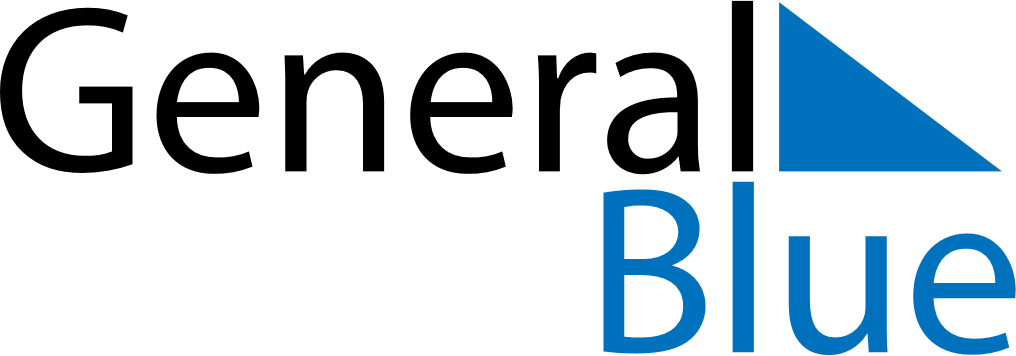 December 2024December 2024December 2024December 2024December 2024December 2024San Rafael del Yuma, La Altagracia, Dominican RepublicSan Rafael del Yuma, La Altagracia, Dominican RepublicSan Rafael del Yuma, La Altagracia, Dominican RepublicSan Rafael del Yuma, La Altagracia, Dominican RepublicSan Rafael del Yuma, La Altagracia, Dominican RepublicSan Rafael del Yuma, La Altagracia, Dominican RepublicSunday Monday Tuesday Wednesday Thursday Friday Saturday 1 2 3 4 5 6 7 Sunrise: 6:50 AM Sunset: 5:56 PM Daylight: 11 hours and 6 minutes. Sunrise: 6:51 AM Sunset: 5:56 PM Daylight: 11 hours and 5 minutes. Sunrise: 6:51 AM Sunset: 5:57 PM Daylight: 11 hours and 5 minutes. Sunrise: 6:52 AM Sunset: 5:57 PM Daylight: 11 hours and 4 minutes. Sunrise: 6:53 AM Sunset: 5:57 PM Daylight: 11 hours and 4 minutes. Sunrise: 6:53 AM Sunset: 5:57 PM Daylight: 11 hours and 4 minutes. Sunrise: 6:54 AM Sunset: 5:58 PM Daylight: 11 hours and 3 minutes. 8 9 10 11 12 13 14 Sunrise: 6:54 AM Sunset: 5:58 PM Daylight: 11 hours and 3 minutes. Sunrise: 6:55 AM Sunset: 5:58 PM Daylight: 11 hours and 3 minutes. Sunrise: 6:56 AM Sunset: 5:58 PM Daylight: 11 hours and 2 minutes. Sunrise: 6:56 AM Sunset: 5:59 PM Daylight: 11 hours and 2 minutes. Sunrise: 6:57 AM Sunset: 5:59 PM Daylight: 11 hours and 2 minutes. Sunrise: 6:57 AM Sunset: 5:59 PM Daylight: 11 hours and 2 minutes. Sunrise: 6:58 AM Sunset: 6:00 PM Daylight: 11 hours and 1 minute. 15 16 17 18 19 20 21 Sunrise: 6:58 AM Sunset: 6:00 PM Daylight: 11 hours and 1 minute. Sunrise: 6:59 AM Sunset: 6:01 PM Daylight: 11 hours and 1 minute. Sunrise: 7:00 AM Sunset: 6:01 PM Daylight: 11 hours and 1 minute. Sunrise: 7:00 AM Sunset: 6:01 PM Daylight: 11 hours and 1 minute. Sunrise: 7:01 AM Sunset: 6:02 PM Daylight: 11 hours and 1 minute. Sunrise: 7:01 AM Sunset: 6:02 PM Daylight: 11 hours and 1 minute. Sunrise: 7:02 AM Sunset: 6:03 PM Daylight: 11 hours and 1 minute. 22 23 24 25 26 27 28 Sunrise: 7:02 AM Sunset: 6:03 PM Daylight: 11 hours and 1 minute. Sunrise: 7:03 AM Sunset: 6:04 PM Daylight: 11 hours and 1 minute. Sunrise: 7:03 AM Sunset: 6:04 PM Daylight: 11 hours and 1 minute. Sunrise: 7:04 AM Sunset: 6:05 PM Daylight: 11 hours and 1 minute. Sunrise: 7:04 AM Sunset: 6:06 PM Daylight: 11 hours and 1 minute. Sunrise: 7:04 AM Sunset: 6:06 PM Daylight: 11 hours and 1 minute. Sunrise: 7:05 AM Sunset: 6:07 PM Daylight: 11 hours and 1 minute. 29 30 31 Sunrise: 7:05 AM Sunset: 6:07 PM Daylight: 11 hours and 1 minute. Sunrise: 7:06 AM Sunset: 6:08 PM Daylight: 11 hours and 2 minutes. Sunrise: 7:06 AM Sunset: 6:08 PM Daylight: 11 hours and 2 minutes. 